Stripe rust NACA report, 2016 harvestThe multi-rust resistance Cycle 1 populationCorvallis, OR; Davis, CA; Pullman and Mt Vernon, WA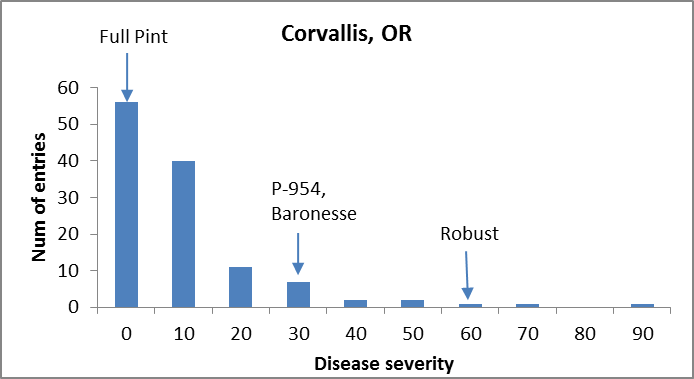 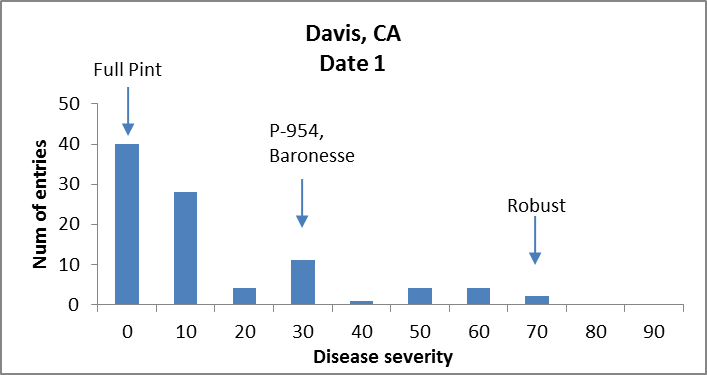 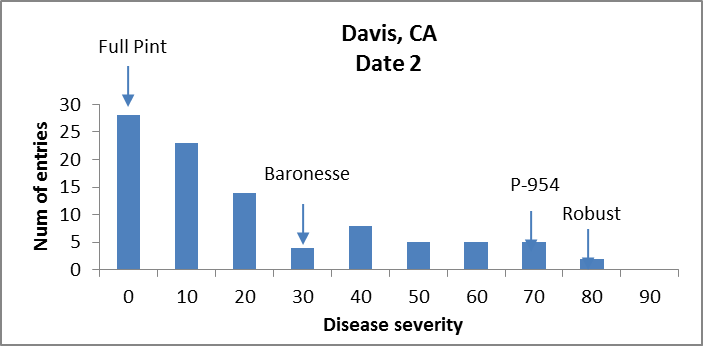 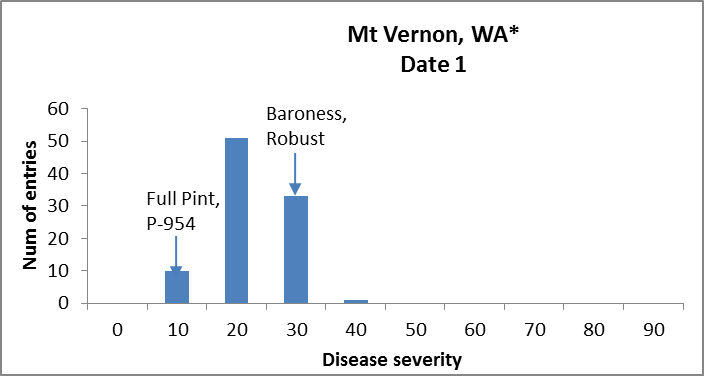 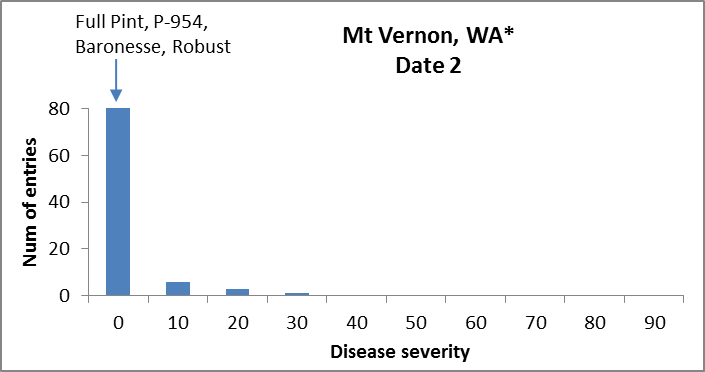 * @ Mt Vernon, WA trials were not replicated.Multi-rust – ANOVASCorvallis, ORHb = 0.87Davis, CA Date 1Hb = 0.78Davis, CA Date 2Hb = 0.78           Df  Sum Sq   Mean Sq F value Pr(>F)               Df  Sum Sq   Mean Sq F value Pr(>F)               Df  Sum Sq   Mean Sq F value Pr(>F)               Df  Sum Sq   Mean Sq F value Pr(>F)               Df  Sum Sq   Mean Sq F value Pr(>F)               Df  Sum Sq   Mean Sq F value Pr(>F)               Df  Sum Sq   Mean Sq F value Pr(>F)    Line      120 1.69418 0.0141182  8.2674 <2e-16 ***Line      120 1.69418 0.0141182  8.2674 <2e-16 ***Line      120 1.69418 0.0141182  8.2674 <2e-16 ***Line      120 1.69418 0.0141182  8.2674 <2e-16 ***Line      120 1.69418 0.0141182  8.2674 <2e-16 ***Line      120 1.69418 0.0141182  8.2674 <2e-16 ***Line      120 1.69418 0.0141182  8.2674 <2e-16 ***Rep         1 0.00134 0.0013359  0.7823 0.3782    Rep         1 0.00134 0.0013359  0.7823 0.3782    Rep         1 0.00134 0.0013359  0.7823 0.3782    Rep         1 0.00134 0.0013359  0.7823 0.3782    Rep         1 0.00134 0.0013359  0.7823 0.3782    Rep         1 0.00134 0.0013359  0.7823 0.3782    Rep         1 0.00134 0.0013359  0.7823 0.3782    Residuals 120 0.20492 0.0017077                   Residuals 120 0.20492 0.0017077                   Residuals 120 0.20492 0.0017077                   Residuals 120 0.20492 0.0017077                   Residuals 120 0.20492 0.0017077                   Residuals 120 0.20492 0.0017077                   Residuals 120 0.20492 0.0017077                   ---Signif. codes:  0 ‘***’ 0.001 ‘**’ 0.01 ‘*’ 0.05 ‘.’ 0.1 ‘ ’ Signif. codes:  0 ‘***’ 0.001 ‘**’ 0.01 ‘*’ 0.05 ‘.’ 0.1 ‘ ’ Signif. codes:  0 ‘***’ 0.001 ‘**’ 0.01 ‘*’ 0.05 ‘.’ 0.1 ‘ ’ Signif. codes:  0 ‘***’ 0.001 ‘**’ 0.01 ‘*’ 0.05 ‘.’ 0.1 ‘ ’ Signif. codes:  0 ‘***’ 0.001 ‘**’ 0.01 ‘*’ 0.05 ‘.’ 0.1 ‘ ’ Signif. codes:  0 ‘***’ 0.001 ‘**’ 0.01 ‘*’ 0.05 ‘.’ 0.1 ‘ ’ Signif. codes:  0 ‘***’ 0.001 ‘**’ 0.01 ‘*’ 0.05 ‘.’ 0.1 ‘ ’ Signif. codes:  0 ‘***’ 0.001 ‘**’ 0.01 ‘*’ 0.05 ‘.’ 0.1 ‘ ’           Df  Sum Sq  Mean Sq F value    Pr(>F)              Df  Sum Sq  Mean Sq F value    Pr(>F)              Df  Sum Sq  Mean Sq F value    Pr(>F)              Df  Sum Sq  Mean Sq F value    Pr(>F)              Df  Sum Sq  Mean Sq F value    Pr(>F)              Df  Sum Sq  Mean Sq F value    Pr(>F)              Df  Sum Sq  Mean Sq F value    Pr(>F)    Line      93 2.05362 0.022082  4.5686 1.330e-12 ***Line      93 2.05362 0.022082  4.5686 1.330e-12 ***Line      93 2.05362 0.022082  4.5686 1.330e-12 ***Line      93 2.05362 0.022082  4.5686 1.330e-12 ***Line      93 2.05362 0.022082  4.5686 1.330e-12 ***Line      93 2.05362 0.022082  4.5686 1.330e-12 ***Line      93 2.05362 0.022082  4.5686 1.330e-12 ***Rep        1 0.08135 0.081348 16.8303 8.756e-05 ***Rep        1 0.08135 0.081348 16.8303 8.756e-05 ***Rep        1 0.08135 0.081348 16.8303 8.756e-05 ***Rep        1 0.08135 0.081348 16.8303 8.756e-05 ***Rep        1 0.08135 0.081348 16.8303 8.756e-05 ***Rep        1 0.08135 0.081348 16.8303 8.756e-05 ***Rep        1 0.08135 0.081348 16.8303 8.756e-05 ***Residuals 93 0.44951 0.004833                      Residuals 93 0.44951 0.004833                      Residuals 93 0.44951 0.004833                      Residuals 93 0.44951 0.004833                      Residuals 93 0.44951 0.004833                      Residuals 93 0.44951 0.004833                      Residuals 93 0.44951 0.004833                      ---Signif. codes:  0 ‘***’ 0.001 ‘**’ 0.01 ‘*’ 0.05 ‘.’ 0.1 ‘ ’ Signif. codes:  0 ‘***’ 0.001 ‘**’ 0.01 ‘*’ 0.05 ‘.’ 0.1 ‘ ’ Signif. codes:  0 ‘***’ 0.001 ‘**’ 0.01 ‘*’ 0.05 ‘.’ 0.1 ‘ ’ Signif. codes:  0 ‘***’ 0.001 ‘**’ 0.01 ‘*’ 0.05 ‘.’ 0.1 ‘ ’ Signif. codes:  0 ‘***’ 0.001 ‘**’ 0.01 ‘*’ 0.05 ‘.’ 0.1 ‘ ’ Signif. codes:  0 ‘***’ 0.001 ‘**’ 0.01 ‘*’ 0.05 ‘.’ 0.1 ‘ ’ Signif. codes:  0 ‘***’ 0.001 ‘**’ 0.01 ‘*’ 0.05 ‘.’ 0.1 ‘ ’ Signif. codes:  0 ‘***’ 0.001 ‘**’ 0.01 ‘*’ 0.05 ‘.’ 0.1 ‘ ’           Df  Sum Sq  Mean Sq F value    Pr(>F)              Df  Sum Sq  Mean Sq F value    Pr(>F)              Df  Sum Sq  Mean Sq F value    Pr(>F)              Df  Sum Sq  Mean Sq F value    Pr(>F)              Df  Sum Sq  Mean Sq F value    Pr(>F)              Df  Sum Sq  Mean Sq F value    Pr(>F)              Df  Sum Sq  Mean Sq F value    Pr(>F)    Line      93 2.81104 0.030226  4.5771 1.257e-12 ***Line      93 2.81104 0.030226  4.5771 1.257e-12 ***Line      93 2.81104 0.030226  4.5771 1.257e-12 ***Line      93 2.81104 0.030226  4.5771 1.257e-12 ***Line      93 2.81104 0.030226  4.5771 1.257e-12 ***Line      93 2.81104 0.030226  4.5771 1.257e-12 ***Line      93 2.81104 0.030226  4.5771 1.257e-12 ***Rep        1 0.05730 0.057298  8.6766  0.004072 ** Rep        1 0.05730 0.057298  8.6766  0.004072 ** Rep        1 0.05730 0.057298  8.6766  0.004072 ** Rep        1 0.05730 0.057298  8.6766  0.004072 ** Rep        1 0.05730 0.057298  8.6766  0.004072 ** Rep        1 0.05730 0.057298  8.6766  0.004072 ** Rep        1 0.05730 0.057298  8.6766  0.004072 ** Residuals 93 0.61415 0.006604                      Residuals 93 0.61415 0.006604                      Residuals 93 0.61415 0.006604                      Residuals 93 0.61415 0.006604                      Residuals 93 0.61415 0.006604                      Residuals 93 0.61415 0.006604                      Residuals 93 0.61415 0.006604                      ---Signif. codes:  0 ‘***’ 0.001 ‘**’ 0.01 ‘*’ 0.05 ‘.’ 0.1 ‘ ’1Signif. codes:  0 ‘***’ 0.001 ‘**’ 0.01 ‘*’ 0.05 ‘.’ 0.1 ‘ ’1Signif. codes:  0 ‘***’ 0.001 ‘**’ 0.01 ‘*’ 0.05 ‘.’ 0.1 ‘ ’1Signif. codes:  0 ‘***’ 0.001 ‘**’ 0.01 ‘*’ 0.05 ‘.’ 0.1 ‘ ’1Signif. codes:  0 ‘***’ 0.001 ‘**’ 0.01 ‘*’ 0.05 ‘.’ 0.1 ‘ ’1Signif. codes:  0 ‘***’ 0.001 ‘**’ 0.01 ‘*’ 0.05 ‘.’ 0.1 ‘ ’1Signif. codes:  0 ‘***’ 0.001 ‘**’ 0.01 ‘*’ 0.05 ‘.’ 0.1 ‘ ’1Signif. codes:  0 ‘***’ 0.001 ‘**’ 0.01 ‘*’ 0.05 ‘.’ 0.1 ‘ ’1